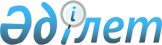 О внесении изменения и дополнения в решение маслихата города Астаны от 17 октября 2007 года № 15/4-IV "О Правилах оказания социальной помощи отдельным категориям нуждающихся граждан города Астаны в связи с удорожанием цен на продукты питания"
					
			Утративший силу
			
			
		
					Решение маслихата города Астаны от 31 марта 2009 года N 198/31-IV. Зарегистрировано Департаментом юстиции города Астаны 27 апреля 2009 года N 573. Утратило силу решением маслихата города Астаны от 13 декабря 2010 года № 416/54-IV

      Сноска. Утратило силу решением маслихата города Астаны от 13.12.2010 № 416/54-IV      Рассмотрев предложение акимата города Астаны, руководствуясь статьей 8 Закона Республики Казахстан от 21 июля 2007 года "О статусе столицы Республики Казахстан", подпунктом 1) пункта 4 статьи 1 Закона Республики Казахстан от 9 февраля 2009 года "О внесении изменений и дополнений в некоторые законодательные акты Республики Казахстан по вопросам местного государственного управления и самоуправления", маслихат города Астаны РЕШИЛ : 



      1. Внести в решение маслихата города Астаны от 17 октября 2007 года № 15/4-IV "О Правилах оказания социальной помощи отдельным категориям нуждающихся граждан города Астаны в связи с удорожанием цен на продукты питания" (зарегистрировано в Реестре государственной регистрации нормативных правовых актов 5 ноября 2007 года за № 476, опубликовано в газетах "Астана хабары" № 183 от 8 ноября 2007 года, № 184 от 10 ноября 2007 года, "Вечерняя Астана" № 177 от 06 ноября 2007 года, № 179 от 10 ноября 2007 года), от 30 января 2008 года № 51/8-IV "О внесении изменения в решение маслихата города Астаны от 17 октября 2007 года № 15/4-IV "О Правилах оказания социальной помощи отдельным категориям нуждающихся граждан города Астаны в связи с удорожанием цен на продукты питания" (зарегистрировано в Реестре государственной регистрации нормативных правовых актов 3 марта 2008 года за № 492, опубликовано в газетах "Астана хабары" № 32-33 от 8 марта 2008 года, № 34 от 13 марта 2008 года, "Вечерняя Астана" № 27 от 8 марта 2008 года), от 24 апреля 2008 года № 79/14-IV "О внесении изменения в решение маслихата города Астаны от 17 октября 2007 года № 15/4-IV "О Правилах оказания социальной помощи отдельным категориям нуждающихся граждан города Астаны в связи с удорожанием цен на продукты питания" (зарегистрировано в Реестре государственной регистрации нормативных правовых актов 16 мая 2008 года за № 535, опубликовано в газетах "Астана хабары" № 63 от 27 мая 2008 года, "Вечерняя Астана" № 58 от 20 мая 2008 года) следующие изменения и дополнения: 



      1) преамбулу решения после слов "государственном управлении" дополнить словами "и самоуправлении"; 



      2) в Правилах оказания социальной помощи отдельным категориям нуждающихся граждан города Астаны в связи с удорожанием цен на продукты питания, утвержденных указанным решением; 

      в подпункте 3) пункта 2 слова "семьям, получателям" заменить словами "членам семей, получателей". 



      2. Настоящее решение вводится в действие по истечении десяти календарных дней после дня его первого официального опубликования.        Председатель сессии 

       маслихата города Астаны                      Н. Петухова        Секретарь маслихата 

       города Астаны                                В. Редкокашин 
					© 2012. РГП на ПХВ «Институт законодательства и правовой информации Республики Казахстан» Министерства юстиции Республики Казахстан
				